от 28 августа 2020 года										№ 756О назначении общественных обсужденийВ соответствии со статьями 5.1, 46 Градостроительного кодекса Российской Федерации, статьей 28 Федерального закона от 06.10.2003 № 131-ФЗ «Об общих принципах организации местного самоуправления в Российской Федерации», Правилами землепользования и застройки городского округа город Шахунья Нижегородской области, утвержденными решением Совета депутатов городского округа город Шахунья Нижегородской области 28.03.2014 № 29-11, Порядком организации и проведения общественных обсуждений или публичных слушаний по вопросам градостроительной деятельности на территории городского округа город Шахунья Нижегородской области, утвержденным решением Совета депутатов городского округа город Шахунья Нижегородской области от 27.04.2018 № 14-2 (с изменениями, внесенными решением от 28.03.2019 № 26-12), администрация городского округа город Шахунья Нижегородской области п о с т а н о в л я е т:1.	Назначить проведение общественных обсуждений по рассмотрению и утверждению проектов межевания территорий, расположенных по следующим адресам:- в районе дома № 52 по ул. Восточная в городе Шахунья Нижегородской области;- в районе дома № 32 по ул. Энгельса в городе Шахунья Нижегородской области;- в районе дома № 39 по ул. Генерала Веденина в городе Шахунья Нижегородской области;- в районе дома № 5 по ул. Лесоруба в городе Шахунья Нижегородской области;- в районе домов № 15 и 17 по ул. Строителей в городе Шахунья Нижегородской области;- в районе дома № 10 по ул. Чехова в рабочем поселке Сява городского округа город Шахунья Нижегородской области;- в районе дома № 5 по пер. Торговый в городе Шахунья Нижегородской области;- в районе дома № 4 по ул. Лесоскладская в городе Шахунья Нижегородской области;- в границах земельного участка с кадастровым номером 52:03:0120004:1177, расположенного по адресу: Нижегородская область, городской округ город Шахунья, г. Шахунья, ул. Революционная, земельный участок 34 А.2.	Установить срок проведения общественных обсуждений – 45 (Сорок пять) календарных дней с даты опубликования настоящего постановления в газете «Знамя Труда» и размещения на официальном сайте администрации городского округа город Шахунья Нижегородской области в информационно-телекоммуникационной сети Интернет.3.	Экспозиция документаций по проектам межевания территорий, указанных в пункте 1 настоящего постановления, проводится Управлением экономики, прогнозирования, инвестиционной политики и муниципального имущества городского округа город Шахунья Нижегородской области по истечению 10 (Десяти) календарных дней с даты опубликования настоящего постановления в газете «Знамя Труда» и размещения на официальном сайте администрации городского округа город Шахунья Нижегородской области в информационно-телекоммуникационной сети Интернет каждую пятницу (за исключением выходных и праздничных дней) с 13 часов 30 минут до 16 часов 30 минут в срок, указанный в пункте 2 настоящего постановления по адресу: Нижегородская область, г. Шахунья, пл. Советская, д. 1, кабинеты 71 и 72.4.	Управлению экономики, прогнозирования, инвестиционной политики и муниципального имущества городского округа город Шахунья Нижегородской области обеспечить размещение документаций по экспозиции (проектов межевания территорий, указанных в пункте 1 настоящего постановления) на официальном сайте администрации городского округа город Шахунья Нижегородской области в информационно-телекоммуникационной сети Интернет в течение 10 (Десяти) календарных дней с даты опубликования настоящего постановления.5.	Участники общественных обсуждений, прошедшие идентификацию, имеют право вносить предложения и замечания по вопросу, указанному в пункте 1 настоящего постановления, в следующем порядке:- посредством официального сайта администрации городского округа город Шахунья Нижегородской области;- в письменной форме в адрес Управления экономики, прогнозирования, инвестиционной политики и муниципального имущества городского округа город Шахунья Нижегородской области;- посредством записи в книге (журнале) учета посетителей экспозиции проектов, подлежащих рассмотрению на общественных слушаниях (по рабочим дням с 13 часов 30 минут до 16 часов 30 минут) по адресу: Нижегородская область, г. Шахунья, пл. Советская, д. 1, кабинеты 71 и 72.6.	Управлению экономики, прогнозирования, инвестиционной политики и муниципального имущества городского округа город Шахунья Нижегородской области в установленные действующим законодательством сроки обеспечить подготовку и проведение экспозиции, подготовку, оформление протокола и заключения общественных обсуждений, и опубликование заключения о результатах общественных обсуждений в газете «Знамя Труда» и размещение на официальном сайте администрации городского округа город Шахунья Нижегородской области в информационно-телекоммуникационной сети Интернет.7.	Общему отделу администрации городского округа город Шахунья Нижегородской области обеспечить опубликование настоящего постановления в газете «Знамя Труда» и размещение на официальном сайте администрации городского округа город Шахунья Нижегородской области в информационно-телекоммуникационной сети Интернет.8.	Контроль за исполнением настоящего постановления возложить на начальника Управления экономики, прогнозирования, инвестиционной политики и муниципального имущества городского округа город Шахунья Нижегородской области Е.Л. Козлову.И.о. главы местного самоуправлениягородского округа город Шахунья							    А.Д.Серов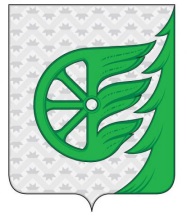 Администрация городского округа город ШахуньяНижегородской областиП О С Т А Н О В Л Е Н И Е